5th DEANS AND DIRECTORS NETWORKING SESSION Berjaya Times Square Kuala Lumpur Hotel, Malaysiahttp://gcbss.org/cibssr2018/deans_&_directors_networking_session.html5th Deans and Directors Networking Session will be held during 14 December, 2018, at Malaysia. Please submit the filled Registration Form (.doc/.docx/), Proof of payment receipt to ids: register@gatrenterprise.com and Cc. to admin@gcbss.orgSECTION 1: CONTACT INFORMATION:SECTION 2: REGISTRATION FEES:Deans & Directors Registration includes:Certificate of ParticipationPrinted program schedule.Refreshment and drinksSECTION 3: PAYMENT INFORMATION:Option 1: Bank Deposit / ATM Transfer / Online Transfer / Foreign Telegraphic Transfer.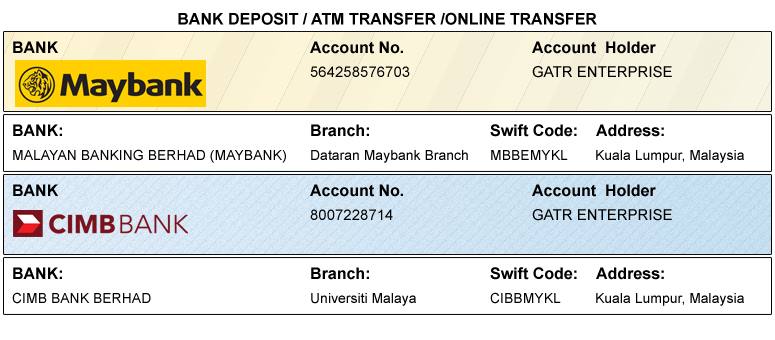 Option 2: PayPal / Credit Card / Debit Card: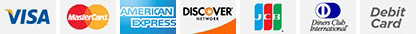 Please visit: http://gcbss.org/cibssr2018/deans_&_directors_networking_session.html PRIVACY POLICY:The Global Academy of Training & Research (GATR) Division will protect your personal information. Your personal information received will only be used to fill your order. We will not sell or redistribute your information to anyone.CANCELLATION POLICY:You may cancel without penalty if written cancellation request are received up to and including 45 days prior to the start of the conference. A credit voucher less 50% of the registration fee will be issued for written requests received up to and including 25 days prior to the start of the conference. No refunds or credits will be issued on cancellation requests received less than 25 days prior to the start of the event. No liability is assumed by Global Conference on Business and Social Science for changes in program, date, content, speakers or venue.PLEASE NOTE: Receipts will be provided on the Networking Session registration day (December 14, 2018) unless urgently required.8th GCBSS Paper ID Code:                                        For example CIBSSR-004018th GCBSS Paper ID Code:                                        For example CIBSSR-004018th GCBSS Paper ID Code:                                        For example CIBSSR-00401Name that you  would like get printed on the certificate:Name that you  would like get printed on the certificate:Name that you  would like get printed on the certificate:Networking Session Title: 5th Deans and Directors Networking SessionNetworking Session Title: 5th Deans and Directors Networking SessionNetworking Session Title: 5th Deans and Directors Networking SessionPlan to attend the Networking session:   Yes               No  (Visually attend through SKYPE)Plan to attend the Networking session:   Yes               No  (Visually attend through SKYPE)Plan to attend the Networking session:   Yes               No  (Visually attend through SKYPE)Designation:(VC/Rector/Dean/Director/Professor/Assoc. Professor/Head of Department/other):Designation:(VC/Rector/Dean/Director/Professor/Assoc. Professor/Head of Department/other):Designation:(VC/Rector/Dean/Director/Professor/Assoc. Professor/Head of Department/other):Full Affiliation/Organization/University and country Name:(that you like to get printed on the certificate)Full Affiliation/Organization/University and country Name:(that you like to get printed on the certificate)Full Affiliation/Organization/University and country Name:(that you like to get printed on the certificate)Telephone:Mobile:Email:Special Needs or Dietary Requirements:  Yes           NoSpecial Needs or Dietary Requirements:  Yes           NoSpecial Needs or Dietary Requirements:  Yes           NoDeans & Directors  Registration Fee	Early 
Until: 15 October, 2018NormalUntil: 15 November, 
2018Late 
Until: 3 December, 
20185th Dean & Directors Networking Session on 14 Dec 2018USD 75USD 100USD 125